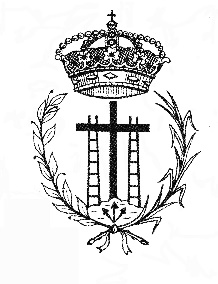 XXXV ROSA NATURAL DE NUESTRA SEÑORA DE LOS DOLORESA continuación se detallan las bases para la concesión del galardón titulado “Rosa Natural de Nuestra Señora de los Dolores”, de la Real y Venerable Hermandad y Cofradía del Santísimo Cristo del Descendimiento de la Santa Cruz, María Santísima en su Quinta Angustia y Nuestra Señora de los Dolores:1º.- Estimular y agradecer a todas y a cada una de aquellas personas, grupos, Hermandades y otros organismos oficiales, públicos o privados, que trabajen por el engrandecimiento y afán de superación de nuestra Semana Santa Gaditana en Honor y Gloria de Nuestro Señor Jesucristo.2º.- El ámbito de ésta distinción se podrá extender a la provincia diocesana.3º.- Los aspirantes podrá ser presentados por personas, grupos, Hermandades, por asociaciones o instituciones, culturales o recreativas, sí así lo estimaran oportuno.4º.- La candidatura será por un solo candidato ó grupo.5º.- Se presentará acompañada y respaldada por un historial, donde se dé cuenta de la labor efectuada en pro de la Semana Santa, como así mismo condición moral, religiosa y conducta social de la persona propuesta.6º.- Se enviará en sobre interior cerrado y sellado, a la Hermandad del Descendimiento, Secretaría, que indique claramente “Rosa Natural de Nuestra Señora de los Dolores” que será entregada al Secretario de la Hermandad y Cofradía de Penitencia, para su custodia hasta el momento de la formación del jurado.7º.- Este jurado estará compuesto por la Junta de Mesa y aquellas personas de prestigio reconocido que ésta juzgara que deban estar presentes, con voz y voto.Real y Venerable Hermandad y Cofradía de Penitencia del Stmo. Cristo del Descendimiento de la Santa Cruz, María Stma. en su Quinta Angustia  y Nuestra Sra. de los Dolores.                                                                     C/ Hospital  de  Mujeres, 29 – Bajo                                                                                           11001  CADIZ8º.- El plazo de entrega de candidaturas será desde el 15 de Junio hasta el 15 de Agosto (si coincidiera en festivo, se prorrogaría al primer día hábil siguiente).9º.- El galardón se otorgará por consenso de los miembros del jurado y se entregará en los actos programados en la festividad de Nuestra Señora de los Dolores.10º.- El galardón consiste en una artística rosa, imitación a la portada por Nuestra Señora de los Dolores e inscripción acreditativa de la concesión de dicho honor, bien en pergamino ó en placa.11º.- Este galardón se concederá por UNICA vez a la persona ó grupo propuesto y aceptado por el Jurado, haciendo que este premio sea más difundido y cercano a todos los que integramos o colaboramos en virtud de nuestra Semana Mayor.12º.- Estas bases suplen y modifican las que en su día se hicieron en la creación del galardón mencionado, en el año de mil novecientos ochenta y dos.                                    LA JUNTA DE GOBIERNO                  JUNIO-2019